О временном  приостановлении учебного процесса В связи с сохранением напряженной эпидемической ситуации по заболеваемости острыми респираторными инфекциями в г. Якутске,  в целях сохранения здоровья обучающихся и работников  детско-юношеских  спортивных школ городского округа «город Якутск», на основании протокола заседания Санитарно-противоэпидемической комиссии городского округа «город Якутск» от 08 октября 2021 года  № 06-07/67 «О заболеваемости гриппом и острыми респираторными вирусными инфекциями в г. Якутске», на основании Управления  физической культуры и спорта  Окружной администрации города Якутска «О продлении временного приостановления учебного процесса в Детско-юношеских спортивных школ городского округа «город Якутск», ПРИКАЗЫВАЮПродлить временное приостановление учебного процесса в детско-юношеских спортивных школах городского округа  «город Якутск» с 1 по 12 классы с 09 октября по 15 октября 2021 года;Организовать учебный процесс с использованием дистанционных образовательных технологий для обучающихся с 1-12 классов с 09 октября по 15 октября 2021 года;В период ограничительных мероприятий организовать генеральные уборки с применением дезинфицирующих средств силами работников;Продолжить профилактическую работу с родителями (законными  представителями) по ограничению посещения детьми мест массового  пребывания людей, в том числе  кинотеатров, спортивных залов, объектов торговли и общественного питания.В период ограничительных мер приостановить  все спортивные и культурно-массовые мероприятия республиканского и городского значения на территории городского округа «город Якутск».Контроль исполнения настоящего приказа  оставляю за собой.И.о директора                                                 п/п  				Л.А. БурцеваМуниципальное бюджетное учреждение дополнительного образования «Детско-юношеская спортивная школа №1» городского округа «город Якутск»(МБУ ДО ДЮСШ №1)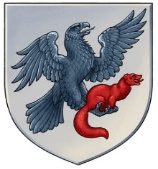 «Дьокуускай куорат» куораттааҕы уокуругун«1 нүɵмэрдээх оҕо спортивнай оскуолата»эбии үɵрэхтээhиҥҥэмуниципальнай бюджет тэрилтэтэ ул. Дзержинского, д.5, г. Якутск, 677000, тел/факс. (4112)34-14-62, тел. (4112)42-01-05, e-mail: dush1ykt@mail.ruул. Дзержинского, д.5, г. Якутск, 677000, тел/факс. (4112)34-14-62, тел. (4112)42-01-05, e-mail: dush1ykt@mail.ruул. Дзержинского, д.5, г. Якутск, 677000, тел/факс. (4112)34-14-62, тел. (4112)42-01-05, e-mail: dush1ykt@mail.ruПРИКАЗ  « _08_ »_октября_  2021 г.                                                                                 № 01- 08/_71_ПРИКАЗ  « _08_ »_октября_  2021 г.                                                                                 № 01- 08/_71_ПРИКАЗ  « _08_ »_октября_  2021 г.                                                                                 № 01- 08/_71_